MIGLIEGLIA1 ½-Zimmer-Bungalow mit Porticoan sehr sonniger und ruhiger Lage im Dorfkern…………………………………………………………………………………………………………..…………….……….bungalow di 1 ½ locali con porticoin un posizione molte soleggiata, tranquilla nel nucleo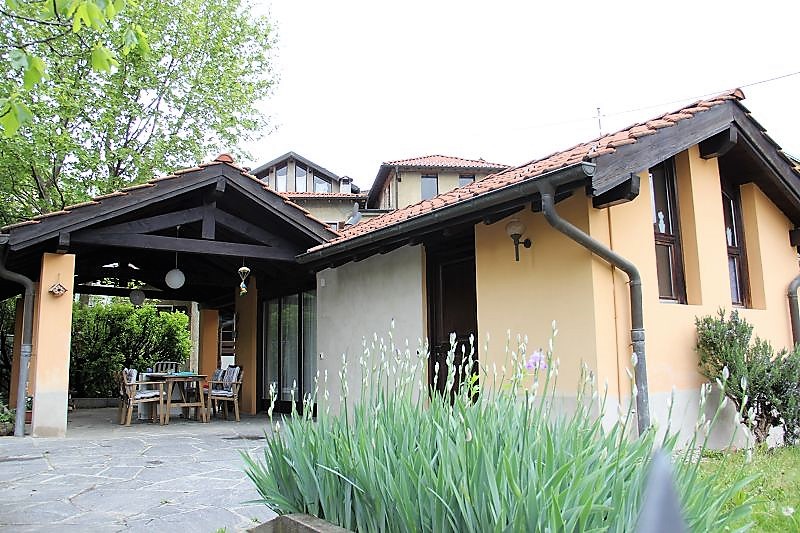                                                 4180/1570Fr. 220‘000.--Ubicazione     Regione: MalcantoneLocalità: 6986 Miglieglia                                                        Tipo dell’immobile: casa bungalow con 1 ½ locali con porticoSuperficie terreno: ca. 162 m2Superficie abitabile: ca. 35 m2 e portico 24 m2Cubatura: ca. 220 m2Piani: 1Posteggi:  2Locali: 1Doccia/WC: 1                             Riscaldamento: camino e elettricoPosizione: tranquilla e soleggiataVista lago: noScuole: si                                                 Possibilità d’acquisti: siMezzi pubblici: si                                         Distanza prossima città: 18 kmDistanza autostrada: 18 kmDescrizione dell’immobile    Questa casa bungalow di 1 ½ locali con portico si trova in posizione tranquilla e soleggiata nel centro del comune di Miglieglia nel Malcantone.L’edificio è in buono stato. L’arredamento interno è in ordine e al momento la casa è affitta. La casa consiste in un atrio, un soggiorno con camino, un angolo cucinino e una doccia/WC. Nella parte ovest si trova un portico di 24 m2.  Miglieglia si trova nel cuore del Malcantone. Qui si trova la calma e tranquillità. La regione é conosciuta per le sue possibilità di escursioni e piacevoli uscite sul lago di Lugano ed il lago Maggiore. L’immobile è facilmente raggiungibile in macchina. Vi sono due posteggi esterni a disposizione. Il tragitto per l’autostrada A2 a Lugano-Nord e per il centro città dura 25 minuti. Il paese è raggiungibile anche tramite autopostale. Possibilità d’acquisti e scuole cosi come l’ospedale regionale si trovano a Novaggio. Si può anche acquistare il ristorante con appartamento, un rustico e una casa unifamiliare a canto per avere un B + B. I prezzi sono:Fr.1’185'000.-- per casa e ristoranteFr.   590'000.-- per la casaFr.   595'000.-- per il ristoranteFr.   200'000.-- per il bungalowFr.   230'000.-- per il rusticoFr. 1'615'000.-- per tutta la proprietàFr. 1'385'000.--per il ristorante, la casa e il bungalowStandort     Region: MalcantoneOrtschaft: 6986 Miglieglia                                                     Objekt Typ: 1 ½-Zimmer-Bungalow mit PorticoGrundstücksfläche: ca. 162 m2Wohnfläche: ca. 35 m2Kubatur: ca. 220 m3Geschosse: 1                                                                                                 Parkplätze: 2 Parkplätze im FreienZimmer: 1Dusche/WC: 1Heizung: Kamin und ElektroLage: sehr sonniger, ruhige LageSeesicht: neinSchulen: ja                                                  Einkaufsmöglichkeiten: jaOeffentliche Verkehrsmittel: jaDistanz zur nächsten Stadt: 18 KmDistanz Autobahn: 18 KmDieses 1 ½-Zimmer-Bungalow mit Portico liegt an sehr sonniger, ruhiger Lage im Dorfkern von Miglieglia im Malcantone.Das Gebäude befindet sich in einem guten Zustand. Das Haus ist derzeit vermietet. Es besteht aus einem Eingangsbereich, einem Wohn-/Schlafbereich mit Kamin, einer Kochecke und einer Dusche/WC. Im westlichen Teil befindet sich ein gedeckter Portico von 24 m2 Fläche. Miglieglia liegt im Herzen des Malcantone, einer sehr beliebten Region im süd-westlichen Teil des Tessins. Hier findet man Ruhe und Erholung. Die Region ist bekannt für viele Wandermöglichkeiten und Ausflüge an den Luganersee und den Lago Maggiore. Die Liegenschaft ist jederzeit mit dem Auto gut erreichbar. Es stehen zwei Aussenparkplätze zur Verfügung. Die Fahrt zur Autobahn A2 in Lugano-Nord und ins Stadtzentrum von Lugano dauert 25 Minuten. Das Dorf ist mit dem Postauto erschlossen. Einkaufsmöglichkeiten und Schulen sowie ein Bezirksspital befinden sich in Novaggio. Es besteht die Möglichkeit, die anliegende Liegenschaft mit einem Restaurant mit einer Dachwohnung, ein Rustico und ein Einfamilienhaus zu erwerben, um ein B + B zu führen.Die Verkaufspreise betragen:Fr. 1‘185‘000.-- für das Haus und das RestaurantFr.    590‘000.-- für das HausFr.    595‘000.-- für das RestaurantFr.    200‘000.-- für den BungalowFr.    230‘000.-- für das RusticoFr. 1‘615‘000.-- für alle ObjekteFr. 1'385'000.--  für das Restaurant, das Haus und den Bungalow                  Dusche, Wohn-/Essbereich mit Küche       doccia/WC, soggiorno/prnazo e cucina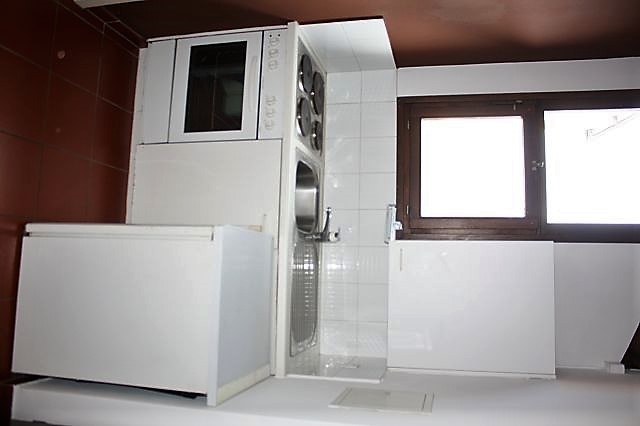 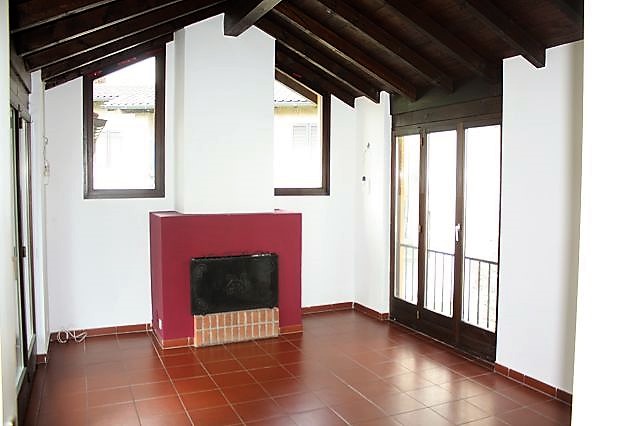 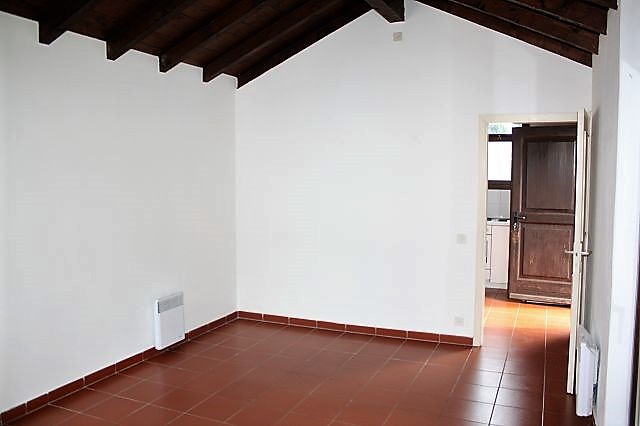 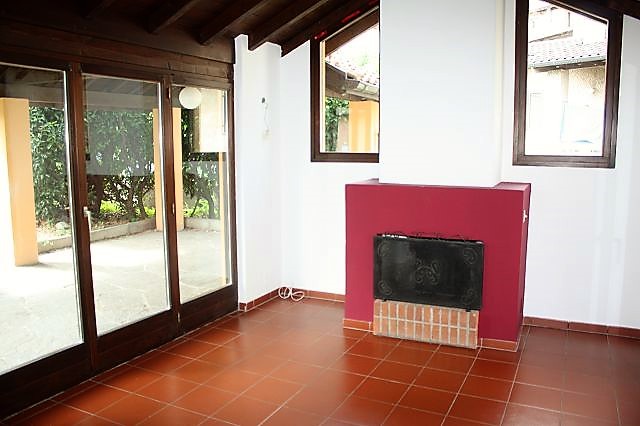 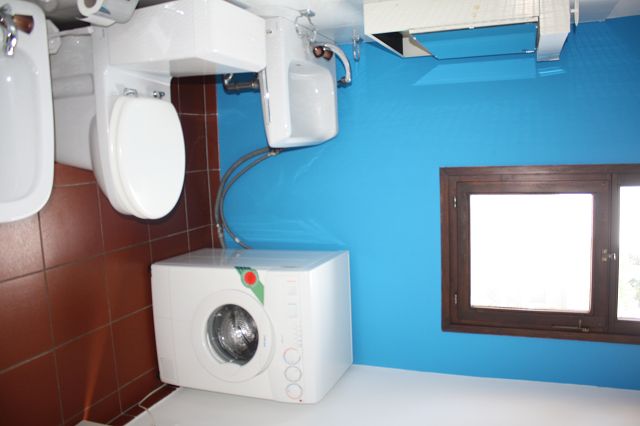 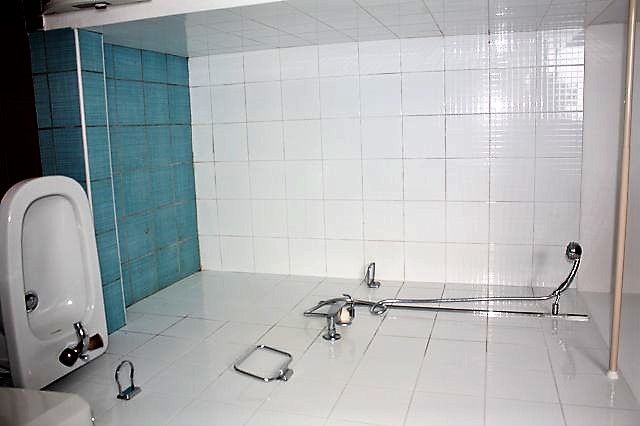       	                                 Portico mit Sitzplatz        portico con cortile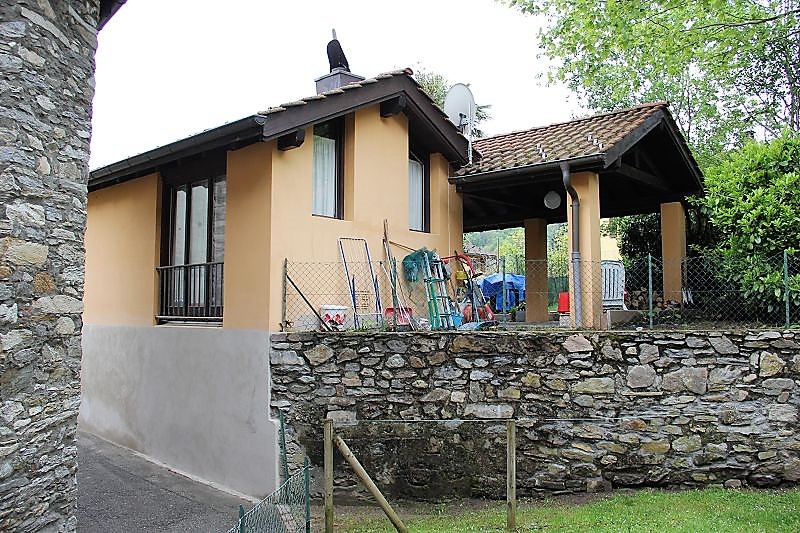 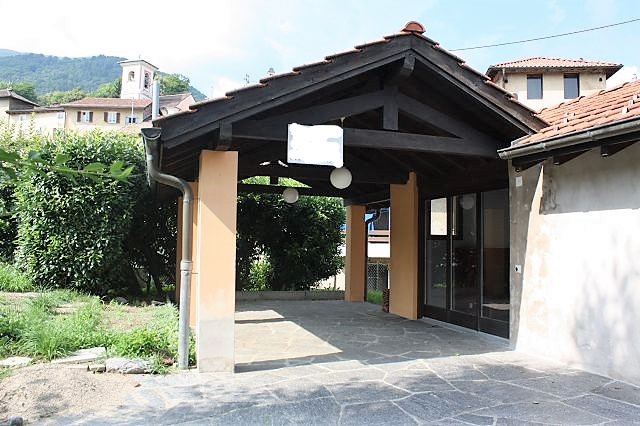 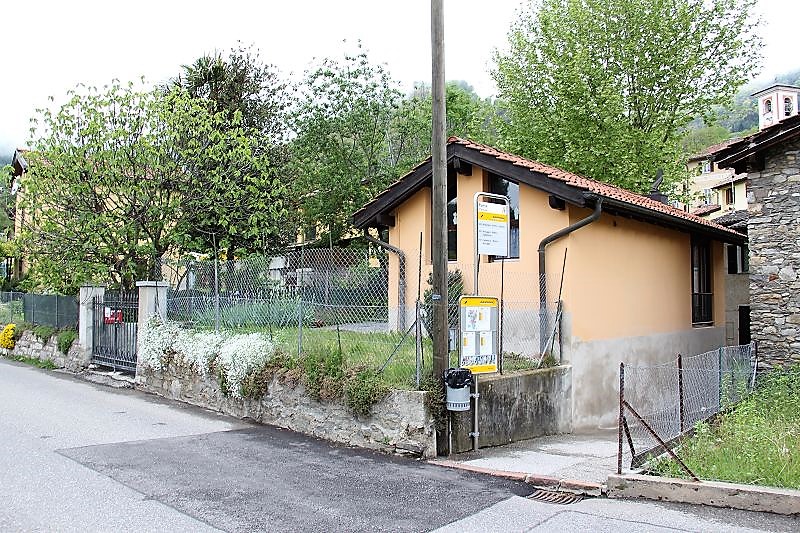 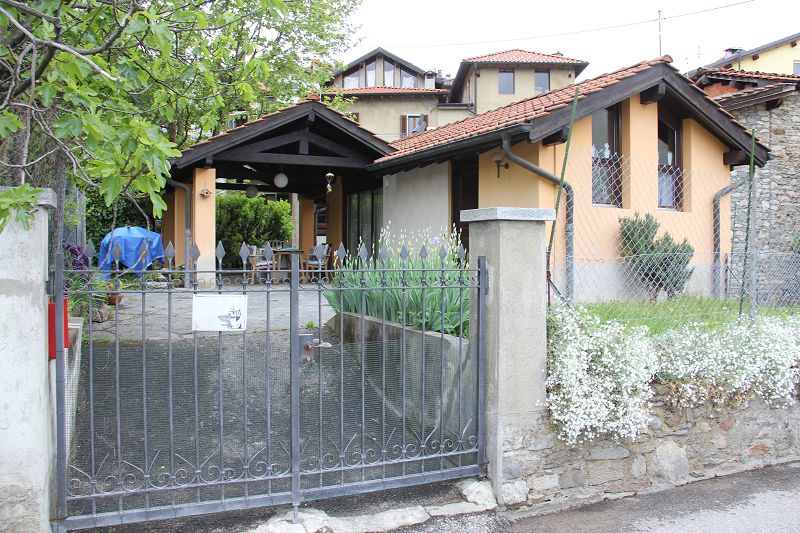 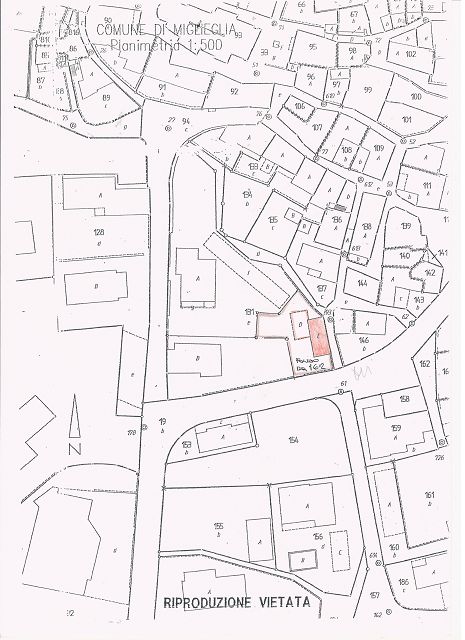 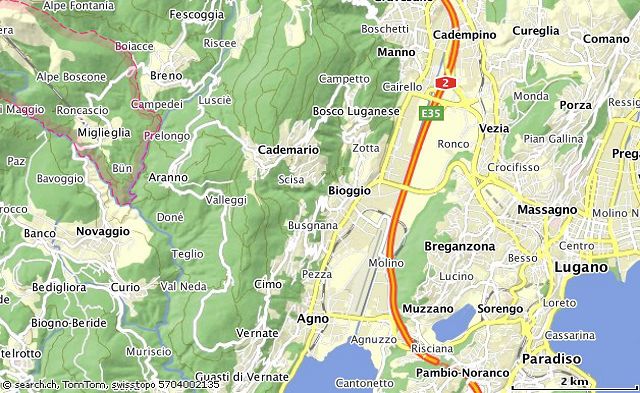 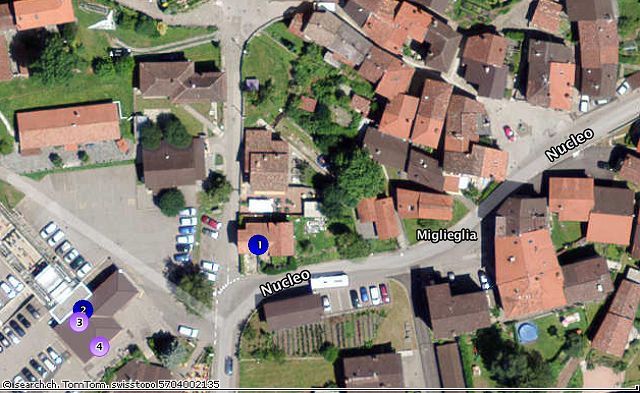 TICINO       Miglieglia nel Malcantone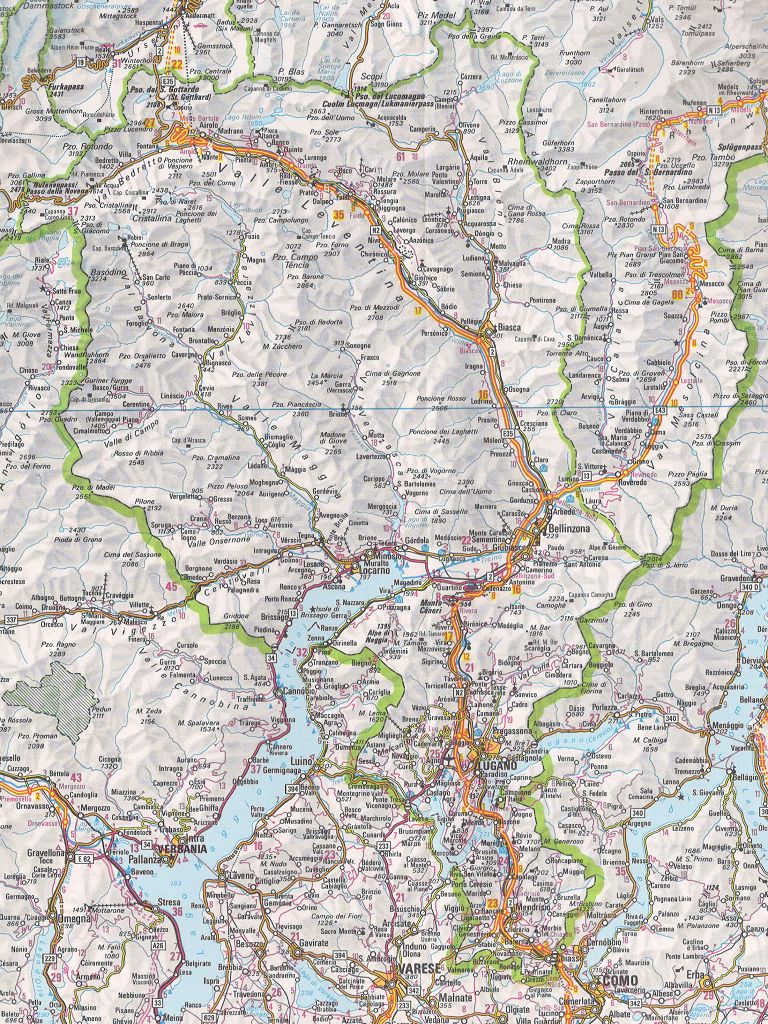 